الإتحــاد الجزائــــري لكرة القدم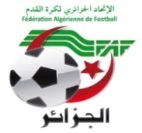 Fédération Algérienne de FootballCertificat Médical de Non Contre-Indicationà la Pratique du Football Saison Sportive : 2018 – 2019Je Soussigné : ………………………………; ;:;:,…………………………………………………………………………….. Docteur en Médecine(N° d’inscription à l’ordre des médecins de: ………………………………………….sous le Numéro :…………………………………)Structure d’exercice  : ………………………………………………….……………………………………………………………………………………………….………………..…………………………….Atteste que le(a)  joueur (se) :Nom : ………………………………….………….………………………………………………………………………………………………………………………………………………………………………………….…………….Prénoms : …………………..…………..………………..…………………………………………………………………………………………………………………………………………………………………………………Fils (Fille) de :...............................................................................................  et de :...............................................................................................................Né(e)le: …………………………………………………………………….…………………….. à :……………..……………..………………………………………………………………………………………………………Club :.............................................................................................Ligue:…………................................................................................................................................     A été examiné(e) ce jour conformément aux directives de la commission médicale de la FAF. Et qu’il(Elle) n’a,  au vu du dossier médical présenté, aucune déficience.    Je certifie que le(a) joueur(se) sus-nommé(e)  ne présente aucune contre-indication  à la pratique du Football organisée sous l’égide de la FAF ou de l’une de ses ligues affiliées.Fait à : ………………….…………….……………… le : ………………………………………………	                                                                              Le Médecin                                                                                                 (Nom, Prénom, griffe et signature)NB : La présentation du certificat médical de non contre-indication à la pratique du Football est obligatoire pour l’obtention ou le renouvellement annuel de la licence sportive.